CONTEXTE / INTRODUCTIONUne des compétences de la Région Normandie est d’assurer le bon fonctionnement et l’équipement des lycées publics. OBJECTIFSCe dispositif vise à doter les établissements de système de gestion automatisée des selfs et permettre de faciliter la gestion de la restauration scolaire au quotidien, notamment :La gestion des modes de forfaits, tickets…L’obtention de prévisions d’effectifs ;L’édition de l’ensemble des états utiles à la vie scolaire et à l’agence comptable ;Le contrôle des autorisations de passage à la borne de self ;La gestion des outils de cartes ainsi que des files d’attentes par les flux horaires.BENEFICIAIRES DE L’AIDELes Etablissements Publics Locaux d'Enseignement (EPLE) de la région NormandieCARACTERISTIQUES DE L’AIDE ET CRITERES D’ELIGIBILITEChaque demande, déposée sur le portail, fera l’objet d’une instruction par le service Equipements de la Direction des Lycées de Normandie, au regard :Des équipements existants au sein de l’établissement et de leur vétusté,En fonction des opérations de travaux programmées,Du fonds de roulement du budget de l’établissementDe la capacité budgétaire de la RégionLa Région accorde une subvention aux établissements qui souhaitent acquérir un système d’accès informatisé au self, correspondant à 80% TTC du coût réel de l’investissement (hors formation), du devis le mieux disant ou compatible avec les équipements existants et en fonction de la capacité financière de l’établissement.MODALITES D’INSTRUCTION ET D’ATTRIBUTIONLe dossier de demande est constitué des pièces suivantes :d’un courrier argumenté et signé du chef d’établissement, de 3 devis en cours de validitéDans le cas d’un arbitrage favorable, la Région confie l’achat de l’équipement à l’établissement qui y procède directement avec l’aide d’une subvention de la Région accordée après passage en Commission Permanente.MODALITES DE PAIEMENTSubvention de la Région à l’établissement, les modalités suivantes sont appliquées :mandatement par la Région d’un acompte de 75 % du montant de la subvention à la notification de la délibération,mandatement du solde par la Région, à la livraison des équipements, sur présentation d’un état récapitulatif détaillé des dépenses. L’état récapitulatif détaillé des dépenses signé de l’agent comptable ou du chef d’établissement devra mentionner pour chaque facture : le nom de l’entreprise, la date, l’objet, le montant et les références du mandat. Par ailleurs, la Région se réserve le droit de demander, à l’établissement, toute pièce justificative complémentaire.EN SAVOIR PLUSDécision fondatrice : CP 22/05/2017 Cadre règlementaire : Article L214-6 du Code de l’EducationContact :Direction des lycées de NormandieService EquipementsTéléphone : 02.35.52.21.22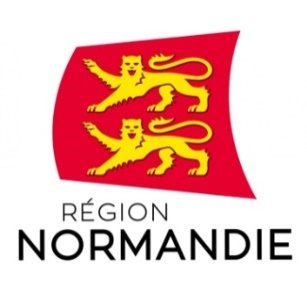 GESTION AUTOMATISEE DES SELFSGESTION AUTOMATISEE DES SELFSThème : Lycées / EnseignementThème : Lycées / EnseignementThème : Lycées / EnseignementObjectif stratégique Objectif stratégique Pour permettre à chacun de bâtir son avenir, réussir sa formation et son insertion professionnelleMission Mission Comptabiliser les flux, faciliter la gestion financière et le recouvrement auprès des famillesTerritoire Territoire Normandie Type d’aide Type d’aide Subvention